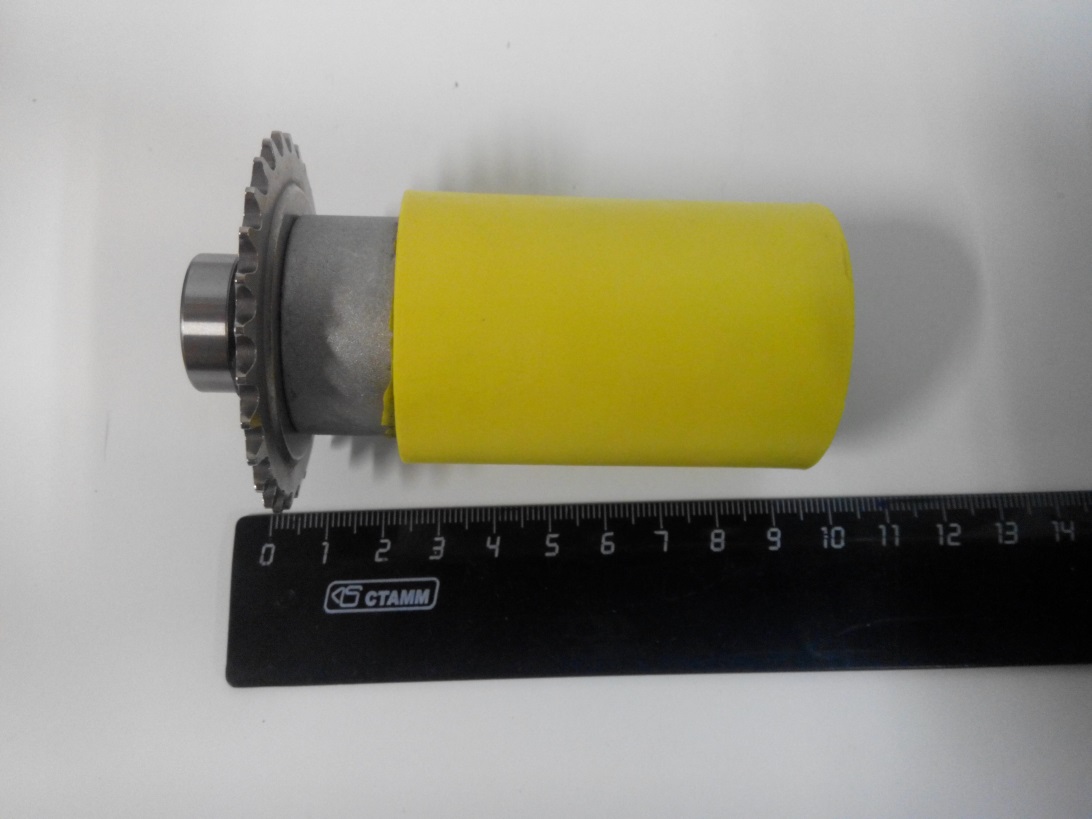 Код из 1САртикулНаименование/ Бренд/ПоставщикГабаритыД*Ш*В,ммВес,грМатериалМесто установки/НазначениеF0034739  70BR500-01AПрижимной ролик в сборе 70BR500-01AD=60 L=100D=43D=22Металл,полиуретан Кромкооблицовочный станок BR500/ITM 500F0034739  70BR500-01AComaticD=60 L=100D=43D=22Металл,полиуретан Кромкооблицовочный станок BR500/ITM 500